考生网上报名流程图（www.ntce.cn）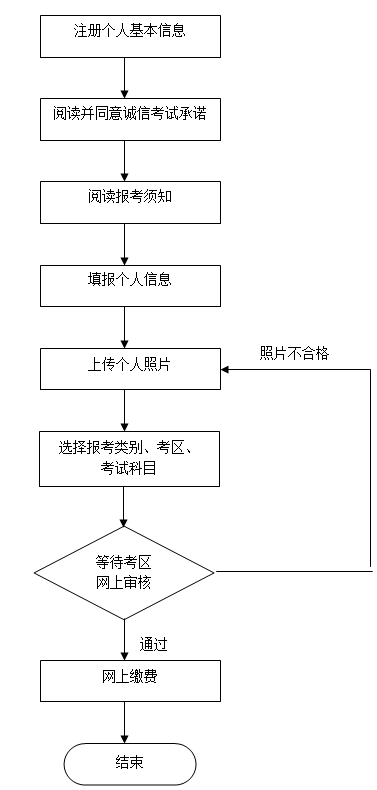 